Категория: «Начальная школа»« Иностранный язык»Разработка урока английского языка в 3 классе. Учитель английского языка: Иванова Ольга АлександровнаМуниципальное бюджетное общеобразовательное учреждение «Новопортовская школа-интернат имени Л.В. Лапцуя» Электр.адрес: oai84@list.ruТехнологическая карта урока    Таблица оценивания своей работы на уроке на оценочных листах.Класс3Тема урокаFood Тип урокасистематизирование знаний и обобщениеЦели урокаОбучающие:Формировать, совершенствовать лексико-грамматические навыки говорения.Развивающие:Развивать умения систематизировать знания и применять их на практике.Воспитательные:Воспитывать интерес к изучению иностранного языка как к части культуры страны изучаемого языка.УУДЛичностные УУД:  развитие памяти, внимания, воображения в процессе овладения языковым материалом, стремление приобретать новые знания, развитие языковых умений, развитие интереса и уважения к другим народам, проявления толерантности к иной культуре.Познавательные УУД: умения отвечать на общие и специальные вопросы, совершенствование слухо-произносительных навыков.Коммуникативные УУД: умение вести диалог, умение выяснять недостающую информацию, приобретение навыков работы в парах, индивидуально, построение устных высказываний, в соответствии с поставленной коммуникативной задачей.Регулятивные УУД: осуществление регулятивных действий самонаблюдения, самоконтроля, самооценки в процессе коммуникативной деятельности на иностранном языке; формирование  умения самостоятельно контролировать своё время и управлять им. Планируемый результатПредметные: учащиеся научатся систематизировать грамматический материал, распознавать и употреблять изученные ЛЕ, усовершенствуют слухо-произносительные навыки.Метапредметные: учащиеся усовершенствуют навыки смыслового чтения, научатся активно использовать речевые средства для решения коммуникативных задач.Личностные: у учащихся формируется уважительное, толерантное отношение к другим народам.Межпредметные связи Русский языкФормы организации познавательной деятельностиИндивидуальная, парная, фронтальная, групповаяМетоды организации учебной деятельностиНаглядный, словесный, иллюстративный, проблемный. Методы стимулирования: игра, метод поощрения, метод взаимопомощи.Педагогические технологииТехнология системно-деятельностного подхода (этапы урока: мотивация к учебной деятельности, актуализация опорных знаний), личностно-ориентированный подход, игровая технология, здоровьесберегающая технология.РесурсыУчебник "Английский с удовольствием» 3 класс автор М.З. Биболетова, компьютерная презентация, карточки со словами и картинками, карточки с разноуровневыми заданиями.Этапы урокаДеятельность учителяДеятельность учащихсяФормирование УУД1.Мотивация учебной деятельностиGood afternoon, boys and girls! I'm glad to see you. Let’s greet our guests. Sit down, please. Let's begin our lesson. Let’s smile to one another. How are you?          I am fine, thank you.   Ask each other, please, in turn.     Good afternoon!I’m fine, thank you.How are you?          Личностные:
Формирование положительной мотивации  к обучению и целенаправленной познавательной деятельности.
Коммуникативные:
Развитие учебного сотрудничества с учителем.2. Ознакомление с темой урока, сообщение целей урокаBoys and girls, work in pairs, please. There are cards with letters on your tables. Make up words with them.What words have you got now? Read them. What is the theme of our lesson today?Учащиеся составляют в парах слова из букв и решают, какая тема урока.Познавательные:
Самостоятельное выделение и формулирование познавательной цели.
Регулятивные:
Формирование способности принимать учебную цель и задачу.

Коммуникативные:
Формирование умения  оформлять   свои мысли в устной форме.3.Фонетическая зарядкаWe will practice English sounds and some words with them.
[˄] but, mum, run, butter.
[е] pen, hen, red, bread.
[i:] cheese,  tea, meat, cream.
[ͻ:] corn, morning, short, horse.Children, who can make up sentences with these words?Дети повторяют звуки и слова с этими звуками.Дети составляют предложения с данными словами.Регулятивные:
Формирование умения выполнять учебные действия в соответствии с поставленной задачей.Познавательные: 
Формирование умения  использовать в учебной деятельности знаково-символические средства. 4. Этап актуализации опорных знанийLet’s play a game.  There are cards with pictures in my bag.  Take out one, name it. В мешочке лежат карточки со словами, каждый достает и называет слово. Учитель : Do you like …..?Well done, you know all the words perfectly.Вспоминают и повторяют всю изученную лексику по теме «Еда».P1- отвечает, задаёт следующему, передают мешочек, последний ученик отдает учителю.Коммуникативные:
Развитие учебного сотрудничества с учителем, одноклассниками.Регулятивные:
Формирование умения выполнять учебные действия в соответствии с поставленной задачей.5. Применение знаний и умений в новой ситуации1. Today I have a magic box. Santa Claus sent the box. Let’s have a look what it is in. We have: an apple, an orange, biscuits, some jam. How much sweets or how many sweets?  Boys and girls, help me, I’ve forgotten the rule. Revise the rule.  Давайте повторим правило, когда мы употребляем much,  а когда many?2. Let’s do some practice (работа с интерактивным тренажером).Учащиеся  рассказывает правило употребления “much/ many”  на русском языке.Учащиеся работают с интерактивным тренажером.Коммуникативные:
Формирование умения  оформлять   свои мысли в устной форме.Коммуникативные:Адекватное использование речевых средств для решения коммуникативных задач; осуществление взаимного контроля и оказание взаимопомощи в сотрудничестве.6.  Динамическая Пауза в учебной деятельности Now I see that you are a little bit tired. Let's relax and do some exercises.Дети встают и выполняют действия под музыку.Личностные:
Формирование положительной мотивации  к обучению и целенаправленной познавательной деятельности.7. Повторение изученного раннееFriends, answer the question- Is food always good or bad for people? Let’s see what food is good and bad in Santa Claus’s box.  Please, come here, show the food and say if it is good or bad for health.  Дети говорят о полезности и вредности продуктов.P1-Sweets are bad for our health.P2- Apples are good for our health.P3- Oranges are good for our health.P4- Biscuits are bad for our health.Коммуникативные:Использование речевых средств для решения коммуникативных задач, формирование умения  оформлять   свои мысли в устной форме.8.   Применение знаний и умений в новой ситуацииFriends, where do you go to buy some food?  Yes, we go to the shop.Imagine that you are at the shop. Make up dialogues “At the shop”. Don’t forget to be polite. Let’s revise some phrases. Look at the screen.Учащиеся  работают в парах и составляют диалоги по теме «В магазине»Коммуникативные:
Формировать умение слушать друг друга и вступать в диалог.
Личностные:Достижение высокого результата с помощью взаимодействия друг с другом, строя доброжелательные, равноправные взаимоотношения с одноклассниками.9. Совершенствование навыков аудирования.Oh, somebody is knocking. Who is there?  It’s a postman. He brought a letter for us. It’s from Vinnie-the -Pooh. Let’s read it. What’s up with him? How can we help Vinnie-the -Pooh?  Let’s give some advice.Письмо от Винни Пуха читает один ученик.Все остальные слушают речь одноклассника.После прослушивания дают советы Винни Пуху.Учащиеся также дают советы на родном ненецком языке.Коммуникативные:Умение владеть грамматическими нормами изучаемого языка для решения коммуникативной задачи.Регулятивные:Осуществлять самоконтроль правильности произношения.Познавательные:Осознанно строить речевые высказывания по теме урока; отвечать на вопросы, строить в коммуникации понятные для партнёра высказывания.10. Работа с разно- уровневыми  заданиямиNow, please, work with cards. Each of you have different tasks. Учащиеся работают индивидуально с дифференцированными заданиями.Регулятивные: Уметь выполнять учебные действия.Познавательные: Отработка лексических единиц.11..  Информация о домашнем заданииHome task. Write a short letter to Vinnie-the-Pooh. Give advice how to be healthy.Полное понимание домашнего задания.Регулятивные: Осуществление самоконтроля.12.Рефлексия. Итоги урока.You worked very hard today. You were very active. I’m very pleased with your work. Your mark …Посмотрите на доску и продолжите фразы.Сегодня на уроке я (мне):Было интересноБыло трудноМне понравилосьНаучилсяУчащиеся заканчивают фразы и заполняют таблицу самооценки.Познавательная:Формирование  умения  делать выводы. Регулятивные:
Формирование умения осуществлять познавательную и личностную рефлексию;  умение оценивать процессы и результаты своей  деятельностиМоя оценкаПоставь (+), если ты…1Я - молодец!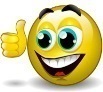 2Я хорошо поработал (-а).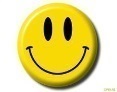 3У меня не все получилось.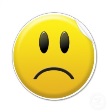 